1.6 and 1.7 Quiz (18 points)Give the Domain and Range for each relation. Then determine if the relation is a function.1.						2. {(3,4),(4,3),(0,3),(-2,4)}	3. For each function, find f(2), f(), and .4. 				5. 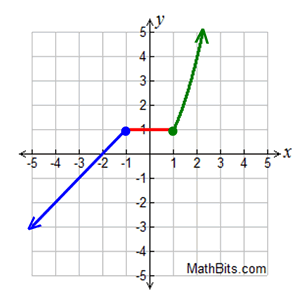 6.	For 7-8, Graph each function.	8. 7.			t				t		8			r	f9. The surface area of a cube is 6 times the square of its side length. Write a function to represent the surface are of a cube. What is the value of the function for an input of 10 centimeters, and what does it represent? X510152025Y-5-4-3-2-1